     Фотоотчет День Матери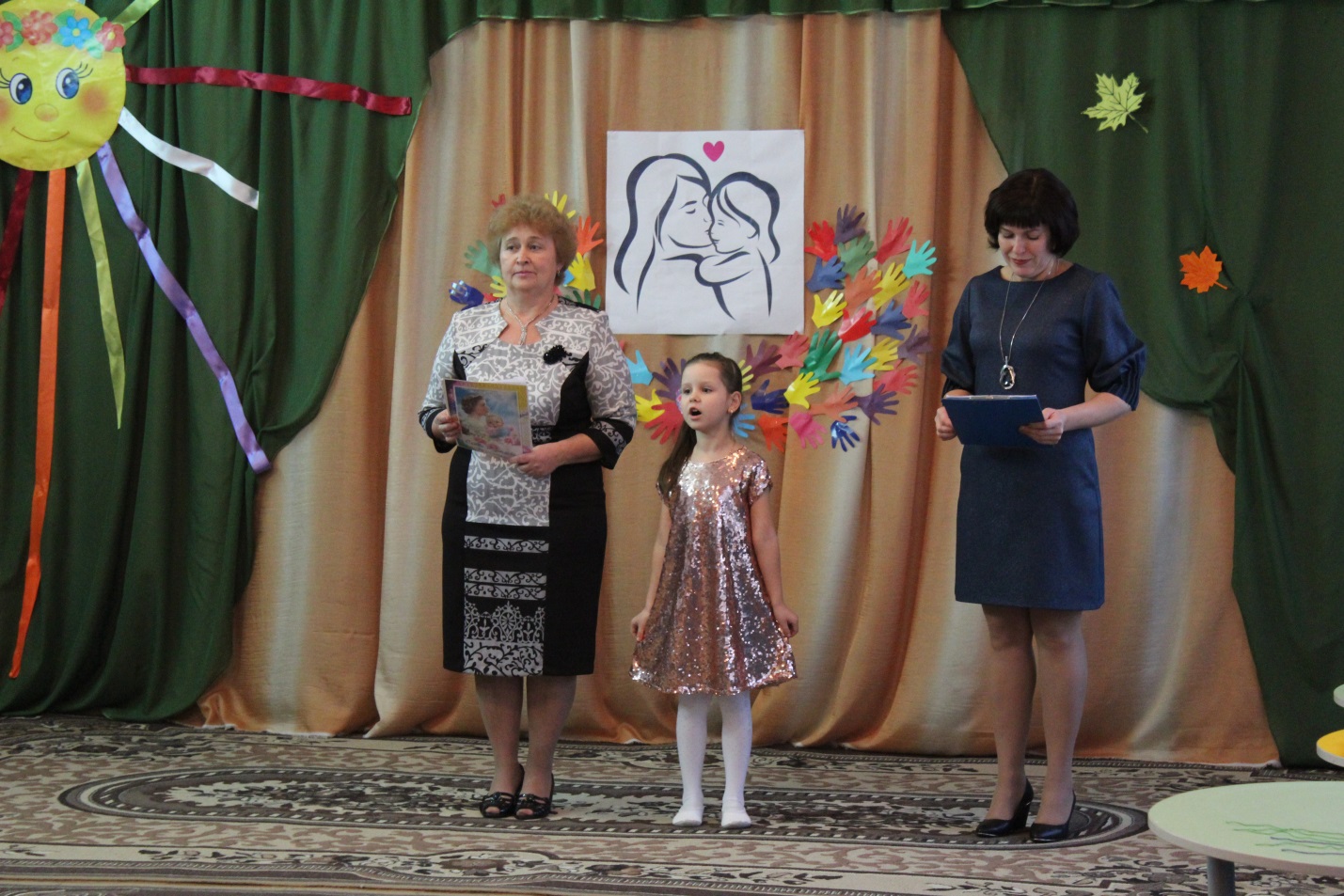 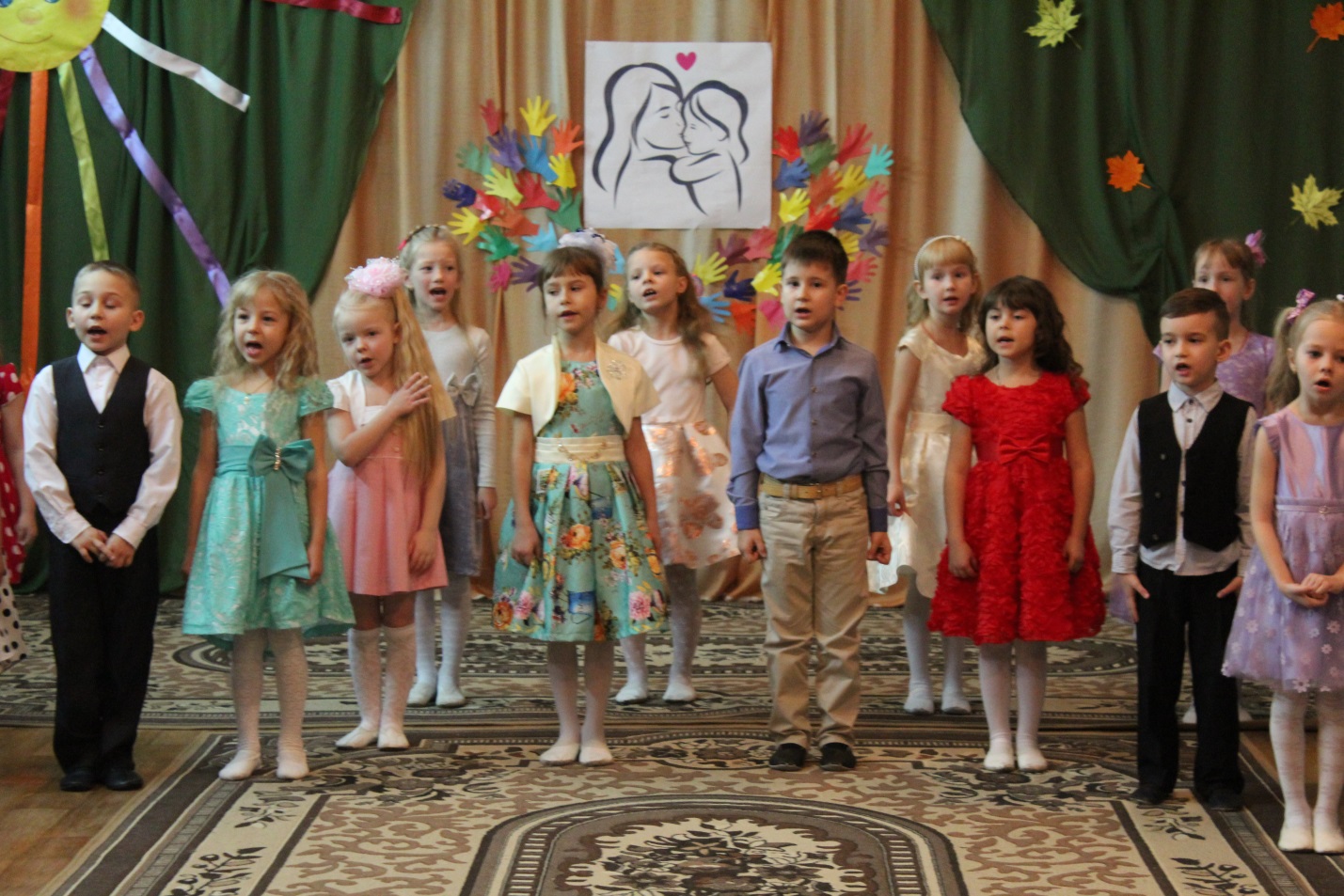 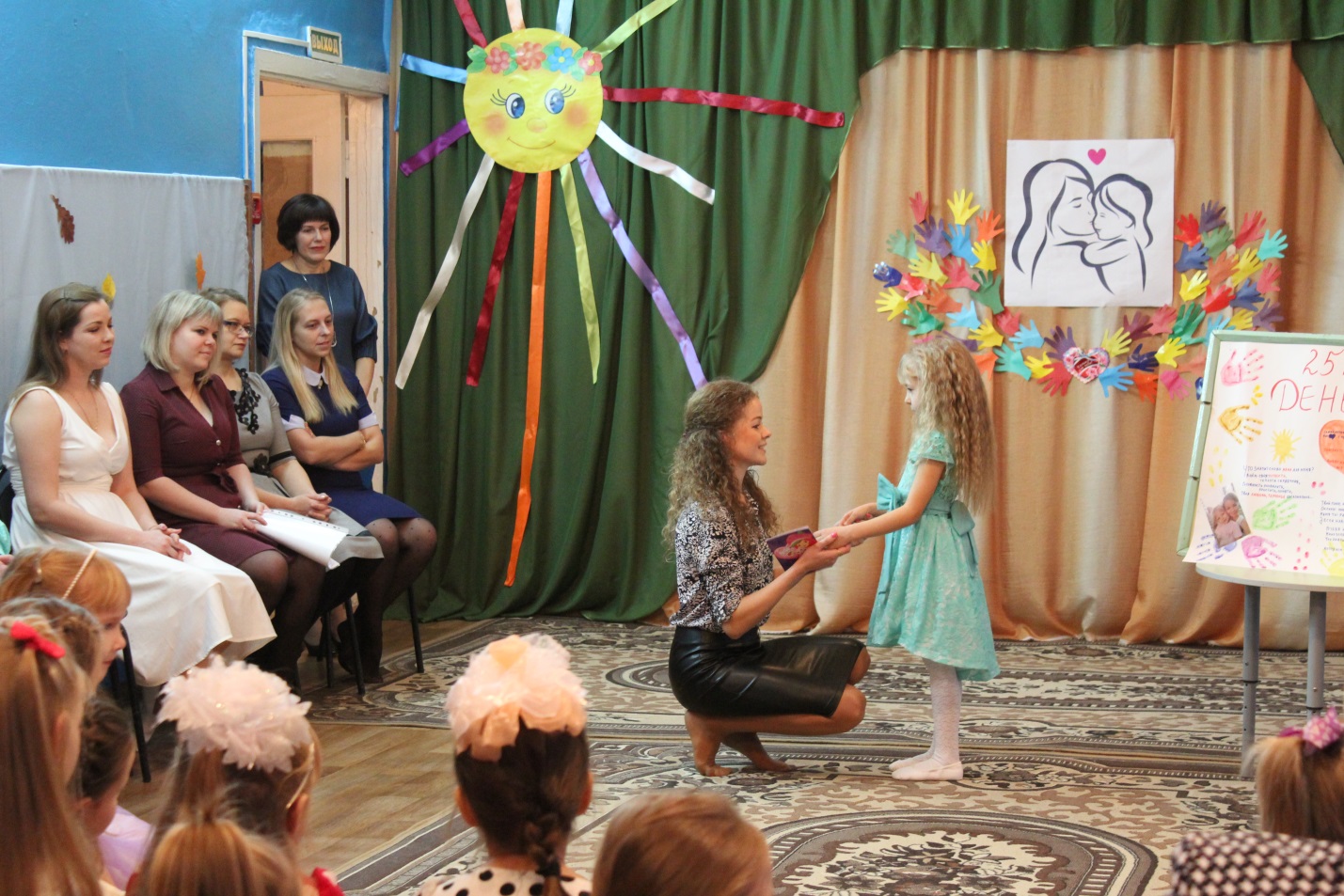 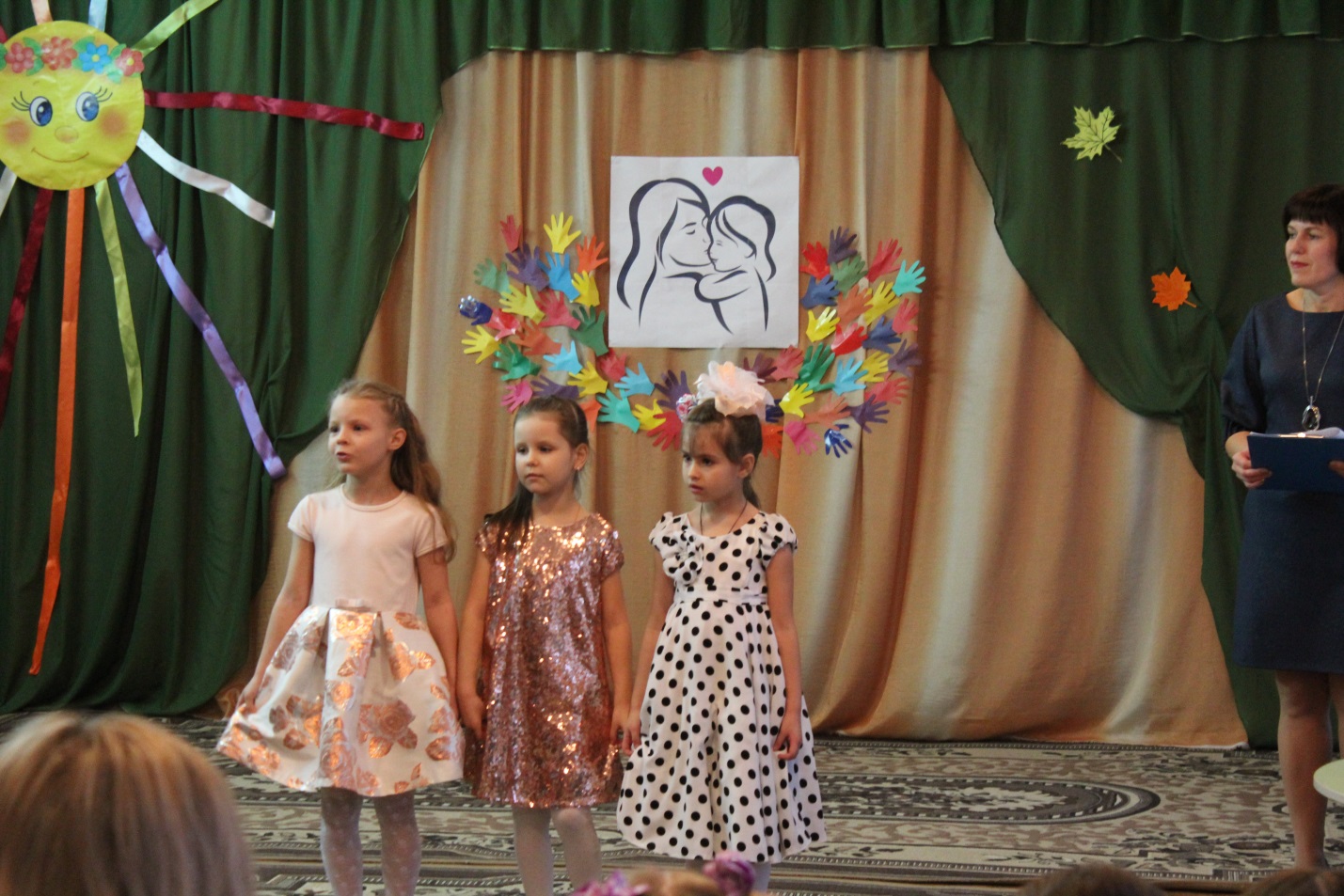 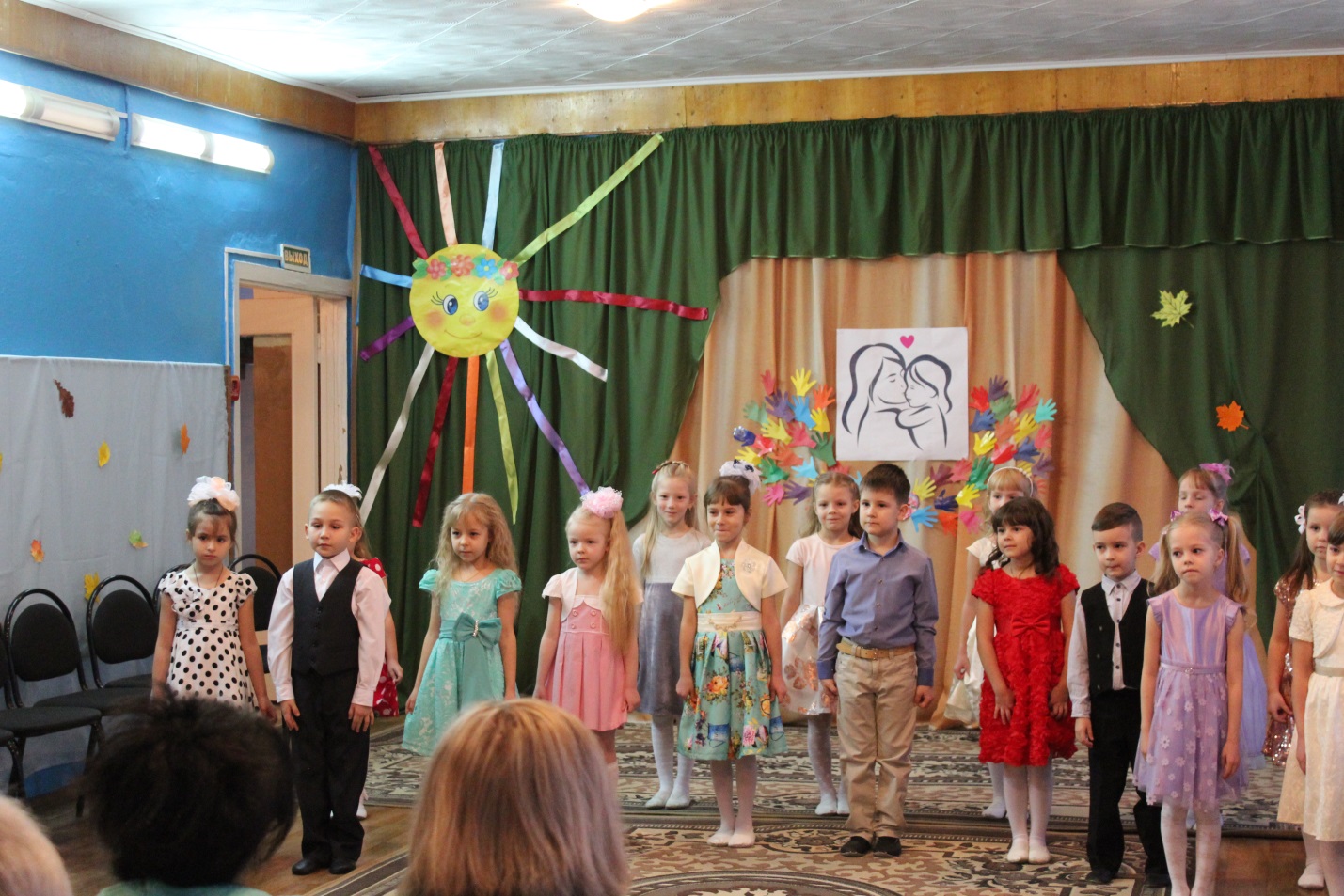 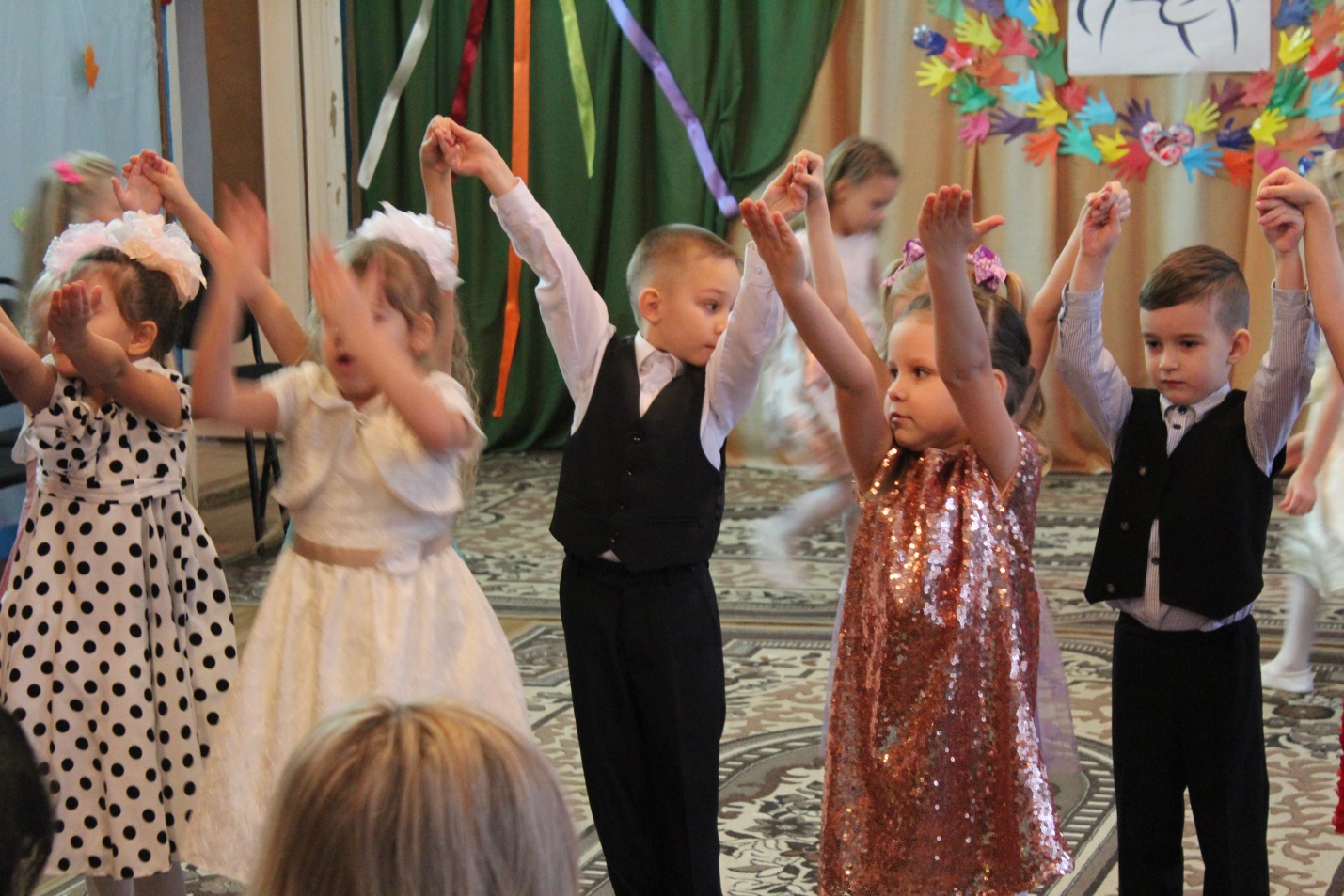 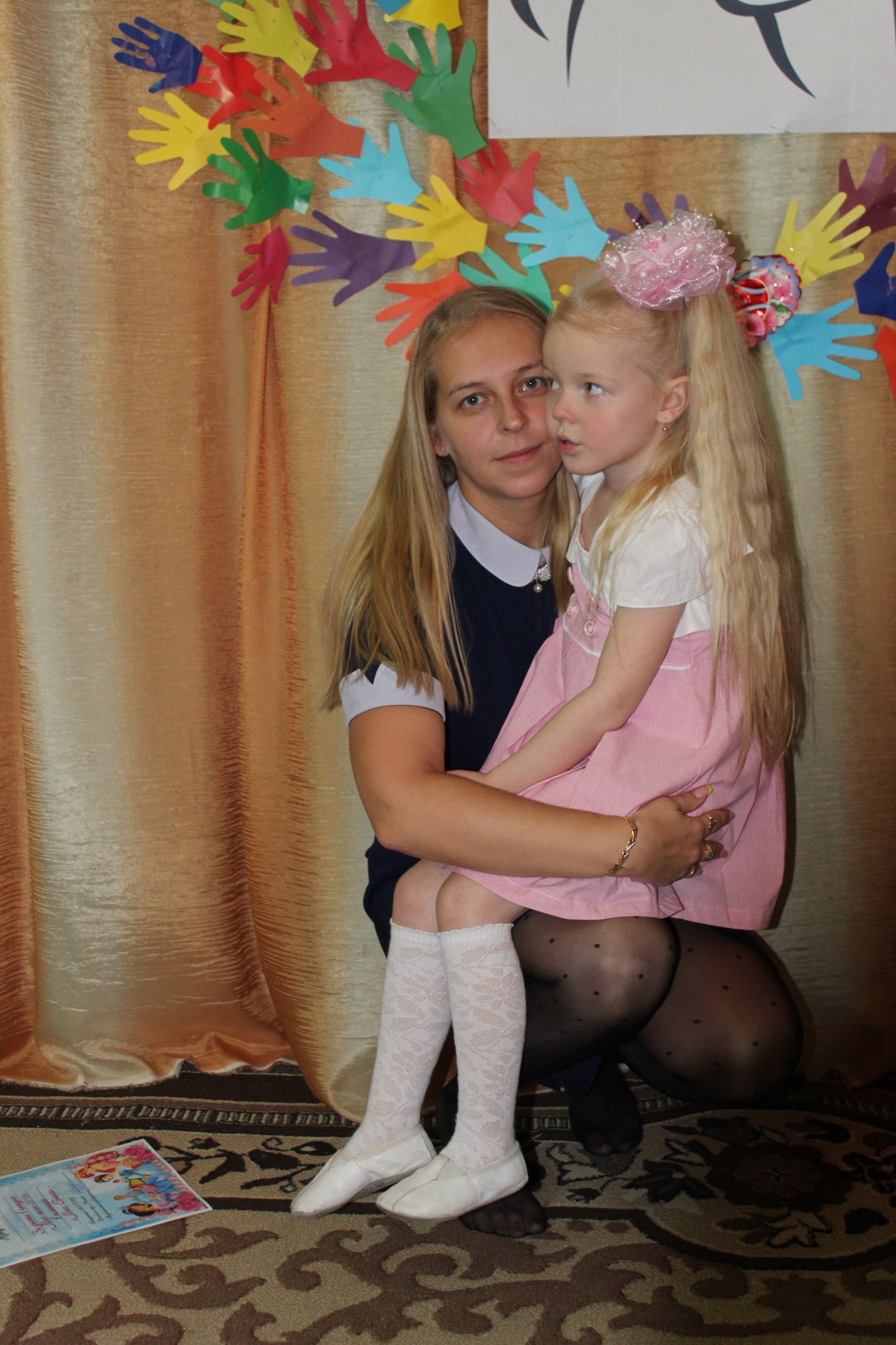 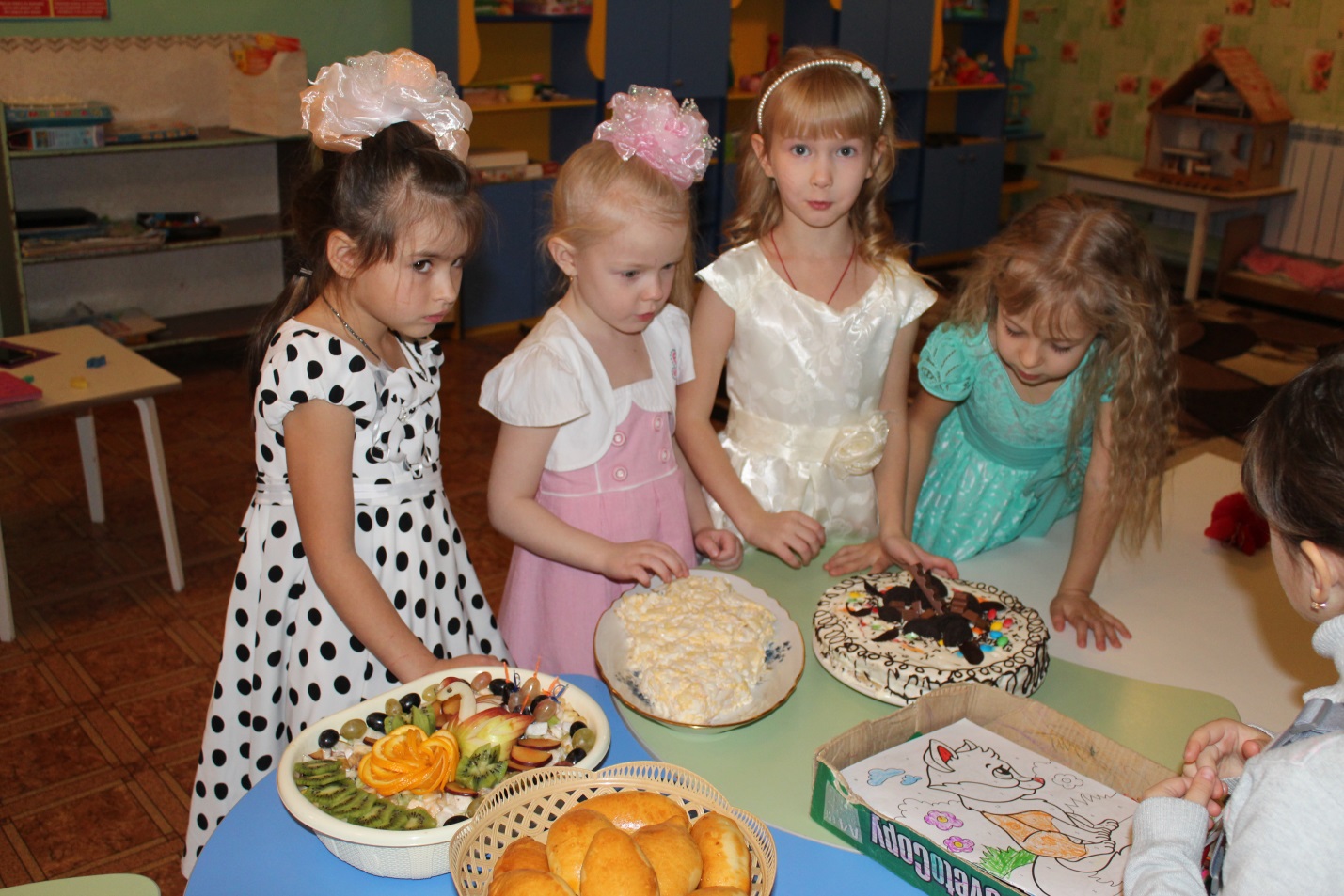 